Publicado en Nacional el 06/06/2023 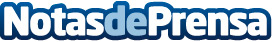 El Congreso de los Diputados se gestionará con BIMLa revolucionaria metodología Building Information Modeling entra en la cámara legislativa a través de una nueva licitación y de un proyecto que incluye tecnología Leica GeosystemsDatos de contacto:Paula Etxeberria Cayuela649 71 88 24Nota de prensa publicada en: https://www.notasdeprensa.es/el-congreso-de-los-diputados-se-gestionara-con Categorias: Nacional Madrid Software Construcción y Materiales Arquitectura http://www.notasdeprensa.es